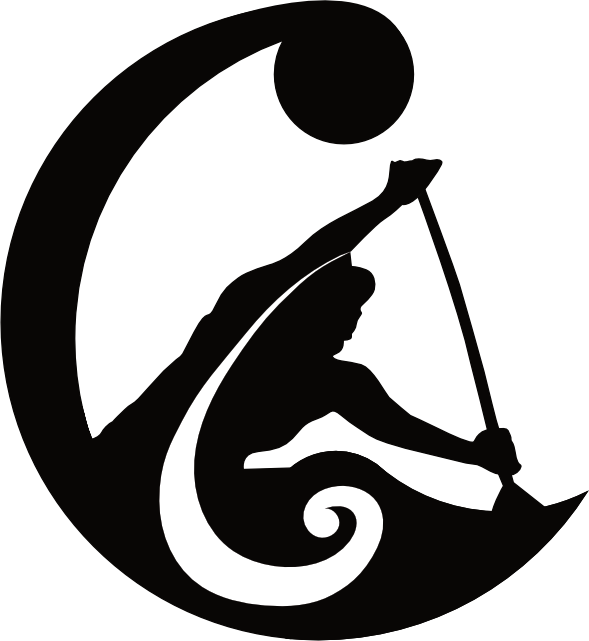 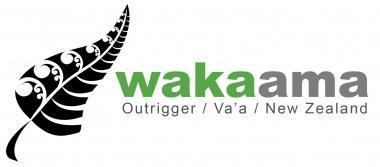 Presenting The 6th AnnualCathedral Cove Challenge 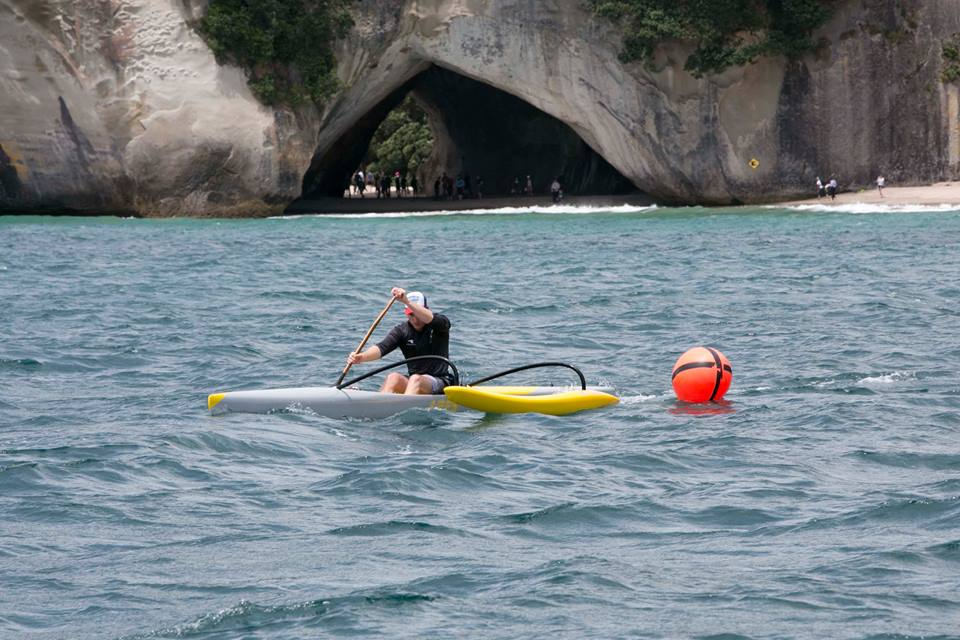 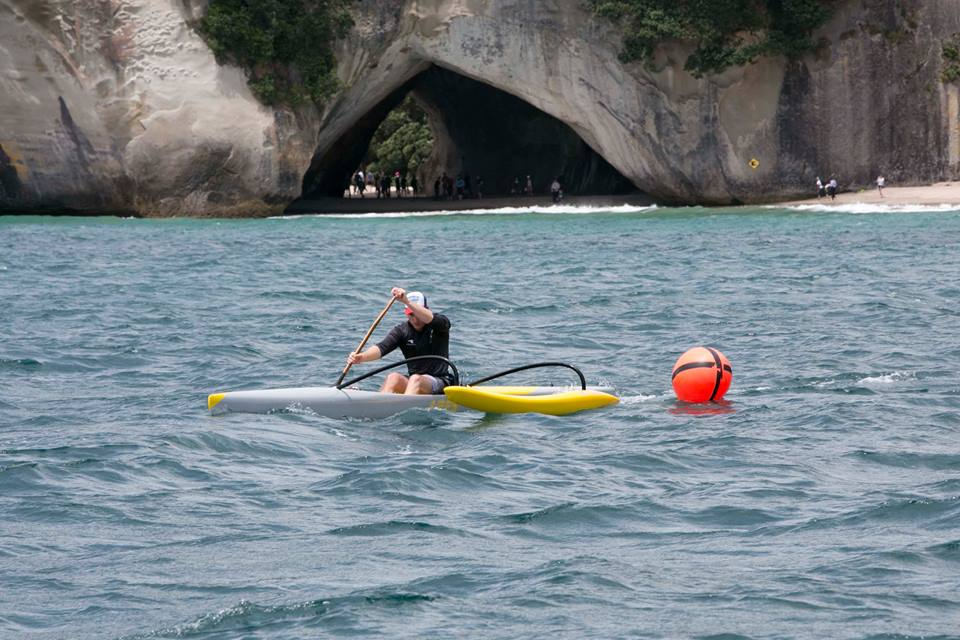 Event DetailsSaturday W6 races: 23-24 km Sunday  W1 & W2 race: 15-16 kmHosted by: Whitianga Waka Ama ClubVenue: Buffalo Beach Reserve, WhitiangaDAY 1 - SATURDAY 7th OCTOBER 2023WAKA DROP OFF: Race 1: ensure you arrive between 7am-9am to unload waka and park trailers.For race 2 ensure you arrive between 10.30am-12.30pm to unload waka and park trailers. Space is limited.Divisions:23-24km - W6 - Women, Mixed, Men $390 per team (includes race entry, entry to evening prize giving and a sit down meal for each paddler)Day 1 Prizegiving - Saturday 7th October, 2023Time: 5.30pm @ the Whitianga Bowling Club, 92 Cook Drive, WhitiangaTrophies and spot prizes from our generous sponsors will be awarded on the night.You must be present at the prize giving to claim spot prizes.Included: Team entry fee into the 23-24 km race includes tickets for paddlers to the prize giving and dinner on Saturday night. There will be a bar onsite, open from 5.00pm. Prize Giving Dinner: Additional tickets may be able to be purchased for $30 per person depending on numbers. For catering numbers please advise of any additional tickets prior to Tuesday 26th September. Vegetarian option available. Enquiries to wakawhiti@gmail.comPlease note: Tickets to the prize giving dinner on Saturday night are not included with the entry costs of the W1/W2 races on Sunday. DAY 2 - SUNDAY 8th OCTOBER, 2023Divisions:15-16km - W1/W2 – Women, Mixed, Men$30 per paddlerDay 2 Prize Giving - Sunday 8th October, 2023Time: After finish of the last race @ Buffalo Beach ReserveTrophies, certificates and spot prizes from our generous sponsors will be awarded on the beach at the conclusion of the final race.You must be present at the prize giving to claim spot prizesEvent Schedule: Saturday 7th October, 20238:45am Registration9:25am Karakia 9:30am Race 1 briefing - W6 Women & Mixed 10:00am Race 1 start 1:00pm Race 2 briefing - W6 Men 1:30pm Race 2 start5.00pm Bar and Venue open (Whitianga Bowling Club)5.30pm Prize Giving6:30pm Dinner Event Schedule: Sunday 8th October, 2023 8:30am Registration8:55am Karakia 9:00am Race 3 briefing - W1 / W29:30am Race 3 start 11:30am Prize giving How to enter Your club Rep must enter you on the Waka Ama website: XXXXContact: wakawhiti@gmail.com Once entry is in please make payment to: Whitianga Waka Ama 02 0496 0127653 000Please use your team name, race number and division as a reference.Extra Information Soup & sausage will be made available to all paddlers after their event. There will be a number of spot prizes drawn at both prize givings. Paddlers must be in attendance to qualify for spot prizes!Trophies will be awarded and all divisions will receive certificates for placing 1st, 2nd or 3rd. Follow us on Facebook for event updates: https://www.facebook.com/whitiangawakaamahttps://www.facebook.com/CathedralCoveChallengeCourse Information: Saturday Race 1&223-25km Race Course - W6 Women / Mixed / Men Preferred COURSE A: 25km. Note course may be altered if conditions require.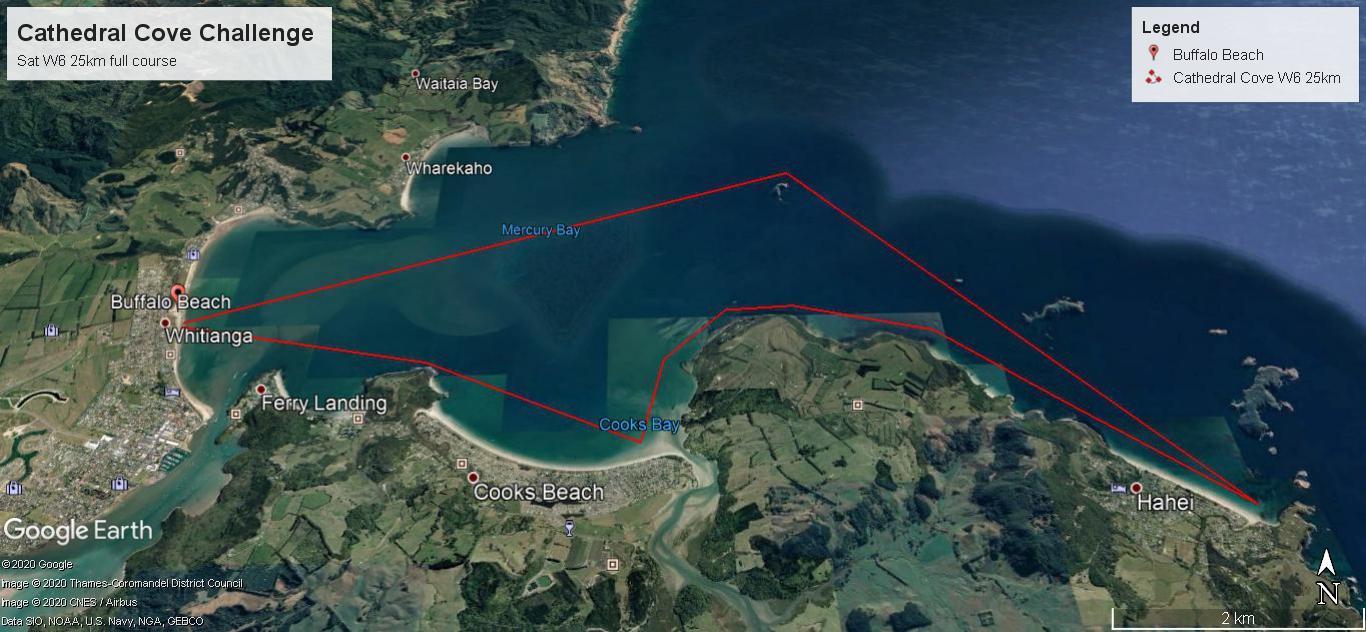 COMPULSORY EQUIPMENT: The following equipment must be carried by all W6 waka and will be signed-off at safety checks:- 1 life jacket/PFD per paddler (must fit correctly) - 2 bailers - 2 Spare paddles - 25m Tow rope - Spray skirts may be compulsory TBC on the day.  And at least one of the following items: - Waterproof Cell phone or in a waterproof bag - VHF Radio - Daytime distress flareAlternative COURSE B: 23.48km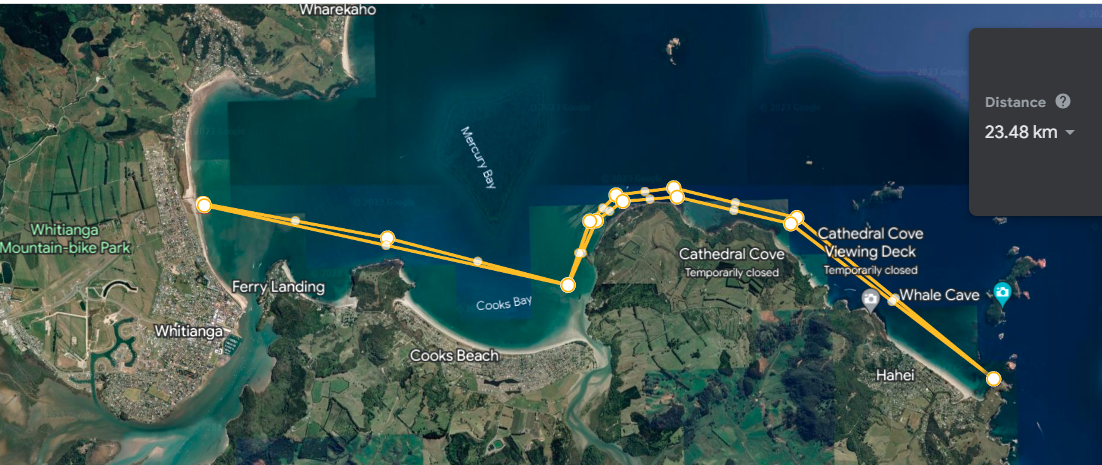 Alternative COURSE C: 8km loop x 3 laps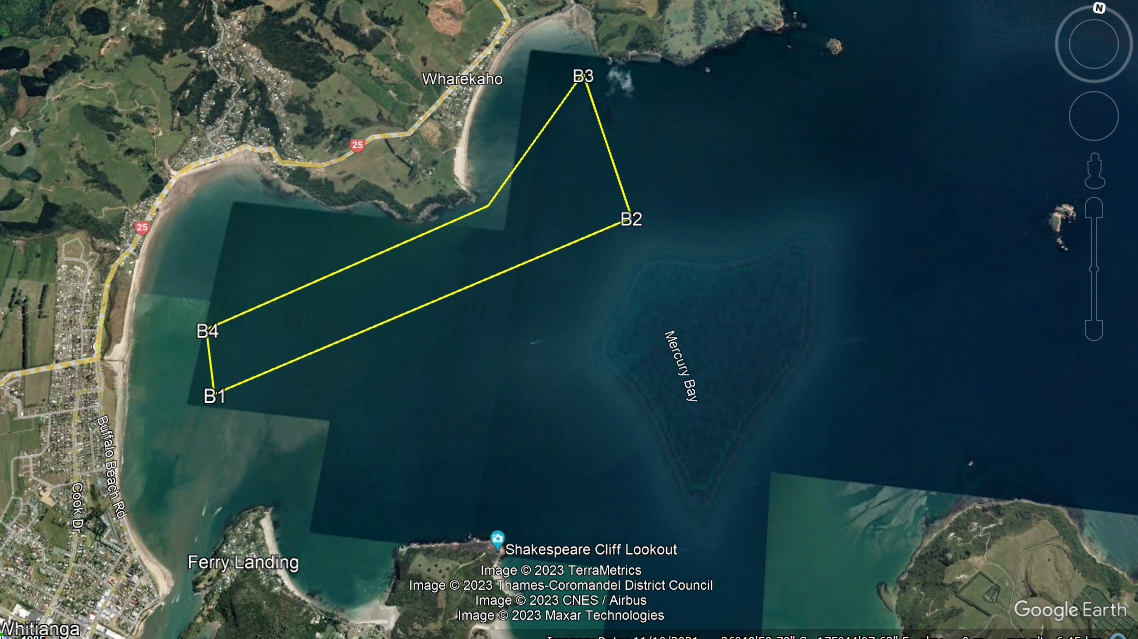 Course Information: Sunday Race 316km Race Course - W1 & W2 Preferred COURSE A: 16km. Note course may be altered if conditions require.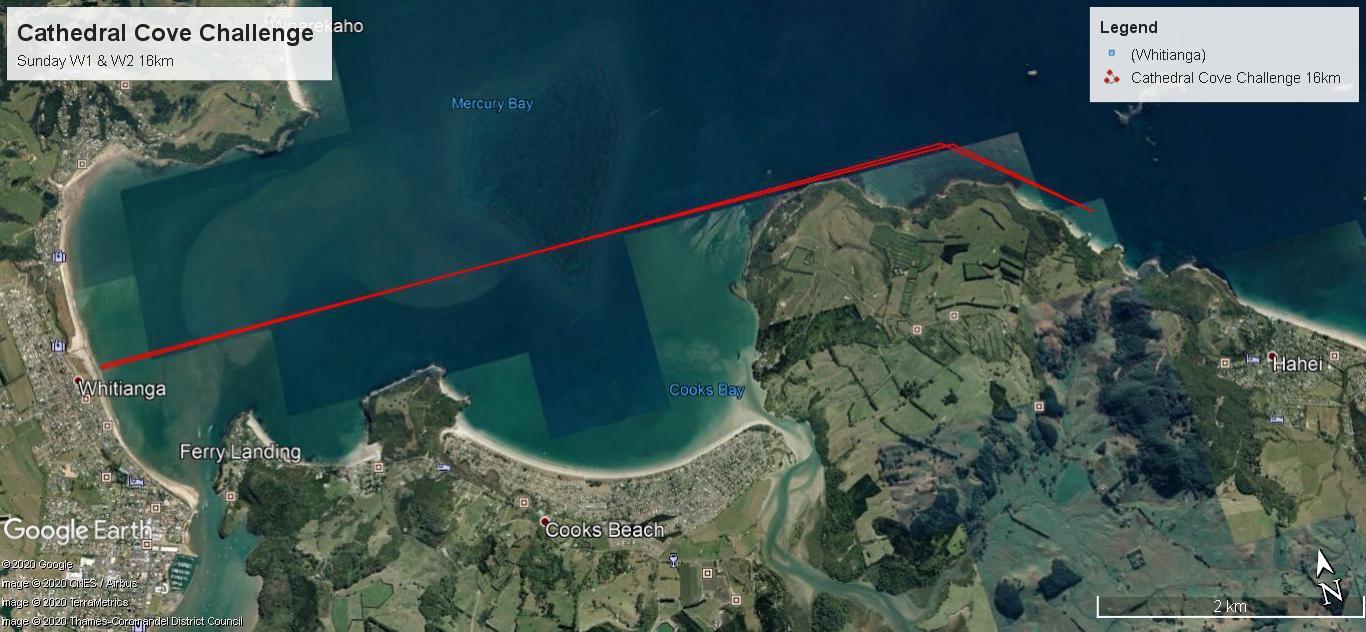 Compulsory Equipment: The following equipment must be carried by all W6 waka and will be signed-off at safety checks- 1 life jacket/PFD per paddler (must fit correctly) - 1 bailer (unless self draining)- leg leash for sit on top W1- 1 spare paddle W1,W2 - high visibility item (i.e hat/shirt) And at least one of the following items: - Cell phone in waterproof bag - VHF Radio - Daytime distress flareAlternative COURSE B: 8km loop x 2 laps